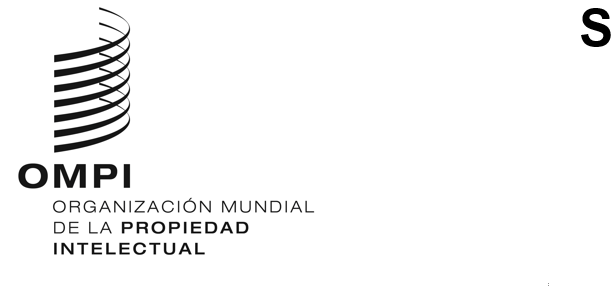 MVT/A/6/INF/1ORIGINAL: InglésFECHA: 3 de septiembre de 2021Tratado de Marrakech para facilitar el acceso a las obras publicadas a
las personas ciegas, con discapacidad visual o con otras dificultades
para acceder al texto impresoAsambleaSexto período de sesiones (6.º ordinario)
Ginebra, 4 a 8 de octubre de 2021Informe sobre el Consorcio de Libros AccesiblesDocumento de información preparado por la SecretaríaINTRODUCCIÓNEste es el séptimo informe sobre el Consorcio de Libros Accesibles con carácter anual, preparado en el marco de las Asambleas de los Estados miembros de la Organización Mundial de la Propiedad Intelectual (OMPI).El Tratado de Marrakech para facilitar el acceso a las obras publicadas a las personas ciegas, con discapacidad visual o con otras dificultades para acceder al texto impreso (“el Tratado de Marrakech”) entró en vigor el 30 de septiembre de 2016, tras la ratificación o adhesión de 20 partes que reunían las condiciones para tal fin.El Consorcio de Libros Accesibles (ABC) es una alianza público-privada que pretende dar aplicación práctica a los objetivos del Tratado de Marrakech. En junio de 2014, la OMPI y un grupo de asociados principales presentaron el ABC ante el Comité Permanente de Derecho de Autor y Derechos Conexos (SCCR). El objetivo de ABC es aumentar el número de libros en formatos accesibles y distribuirlos a personas de todo el mundo que son ciegas o tienen discapacidad visual u otras dificultades para acceder al texto impreso.El ABC no tiene personalidad jurídica propia, sino que es una alianza de varias partes interesadas dirigida por la OMPI. El ABC cuenta con una Junta Asesora que aporta conocimientos técnicos especializados, garantiza la transparencia y fomenta una comunicación eficiente con la comunidad de partes interesadas. La Junta está formada por 14 miembros designados pertenecientes a los grupos de beneficiarios, titulares de derechos, entidades autorizadas y donantes. Las siguientes organizaciones ocupan puestos permanentes en la Junta:Consorcio DAISY;International Authors Forum; Consejo Internacional para la Educación de Personas con Discapacidad Visual;Federación Internacional de Asociaciones de Bibliotecarios y Bibliotecas;Federación Internacional de Organizaciones de Derechos de Reproducción; Unión Internacional de Editores;  Unión Mundial de Ciegos; yOMPI (ex-officio).ACTIVIDADES DEL CONSORCIO DE LIBROS ACCESIBLESServicio Mundial de Libros del ABCEl Servicio Mundial de Libros del ABC (“el Servicio”) gestiona el catálogo de libros en formatos accesibles más diverso del mundo, disponible sin costo alguno para las bibliotecas o las personas con dificultades para acceder al texto impreso. El Servicio brinda a las bibliotecas para personas ciegas, conocidas como entidades autorizadas, según se definen en el artículo 2.c) del Tratado de Marrakech, la posibilidad de hacer búsquedas de libros accesibles, encargarlos e intercambiarlos a escala transfronteriza. La plataforma técnica del Servicio, que se encuentra en la nube, permite a las entidades autorizadas participantes combinar sus recursos colectivos compartiendo entre sí sus respectivos catálogos y archivos digitales accesibles. El Servicio cuenta con más de 650.000 obras en 80 idiomas disponibles para el intercambio transfronterizo sin necesidad de tramitar autorizaciones. Hay casi 150.000 archivos digitales accesibles disponibles para su descarga inmediata por parte de las entidades autorizadas. Recientemente se alcanzó un hito importante con la incorporación de la entidad autorizada número 100 al Servicio. De las 100 entidades autorizadas participantes, el 46% están en países en desarrollo o en países menos adelantados (PMA). En 2020, las entidades autorizadas participantes facilitaron más de 90.000 archivos digitales accesibles del catálogo del ABC a personas con dificultades para acceder al texto impreso. Véase en el Anexo I la lista de entidades autorizadas que participan en el Servicio.Si bien la aplicación principal del ABC es un servicio de biblioteca a biblioteca (la “aplicación de entidad autorizada”), el ABC ha desarrollado ahora una aplicación complementaria para su aplicación de entidad autorizada, que también se ofrece de forma gratuita. Esta aplicación complementaria se presentó en abril de 2021 y se ofrece a las entidades autorizadas como una herramienta que pueden proporcionar a las personas con dificultades para acceder al texto impreso. La aplicación complementaria es un catálogo disponible para su búsqueda por el público, que ofrece a los usuarios de las entidades autorizadas participantes la posibilidad de consultar y descargar inmediatamente ejemplares en formato accesible de las obras que figuran en el catálogo del ABC. Las entidades autorizadas certifican que las personas que descargan archivos digitales a través de la aplicación complementaria del ABC tienen dificultades para acceder al texto impreso, según la definición del artículo 3 del Tratado de Marrakech. Hoy por hoy, 23 entidades autorizadas han aceptado las condiciones de uso de la aplicación complementaria del ABC.Actividades futuras del Servicio Mundial de Libros del ABCEl ABC seguirá ofreciendo su nueva aplicación complementaria a las entidades autorizadas participantes que estén ubicadas en países que hayan ratificado y aplicado las disposiciones del Tratado de Marrakech. Las entidades autorizadas que deseen incorporar la aplicación complementaria consienten poner a disposición del ABC todos sus archivos digitales para que sean alojados en la nube, de modo que los archivos digitales estén disponibles para su descarga inmediata por parte de los beneficiarios, así como por todas las entidades autorizadas, en esta aplicación de intercambio entre bibliotecas. El ABC tiene como prioridad alentar a todas las entidades autorizadas a ofrecer la aplicación complementaria a sus usuarios.El ABC también sigue analizando con otras partes destacadas la creación de un portal de búsqueda centralizada, con el objetivo de proporcionar un espacio común para la búsqueda, el descubrimiento y el intercambio públicos de la mayor colección de obras en formatos accesibles en todos los idiomas posibles. Esa función de búsqueda centralizada en una red de catálogos resultaría de ayuda para las entidades autorizadas y las personas con dificultades para acceder al texto impreso, al aumentar al máximo el número de obras accesibles disponibles en diversas plataformas y facilitar así el acceso de los beneficiarios a una amplísima variedad de obras.Formación y asistencia técnicaEn el contexto de la pandemia de COVID-19 y de las continuas restricciones impuestas a los viajes, la formación del ABC en las últimas técnicas de producción de libros accesibles pasó de tener formato presencial a realizarse en una plataforma en línea. La OMPI se asoció con el Consorcio DAISY, experto en accesibilidad, para preparar y alojar el curso en línea del ABC sobre producción de libros accesibles. Primero se elaboró la versión en inglés del curso y, posteriormente, la División Lingüística de la OMPI tradujo al francés y al español sus módulos, que actualmente se están traduciendo al árabe. Un total de 87 participantes de 43 organizaciones asociadas de Ghana, Lesotho, Malí, Malawi, Marruecos, Myanmar, Nigeria, Palestina, el Perú y la República Dominicana han realizado o están realizando el curso en línea del ABC sobre producción de libros accesibles en español, francés e inglés, respectivamente. El curso en línea del ABC, que incluye sesiones interactivas con expertos en accesibilidad, seguirá utilizándose para todos los proyectos de asistencia técnica actuales y futuros. Muchos de los estudiantes son personas ciegas o tienen discapacidad visual u otras dificultades para acceder al texto impreso. La plataforma del curso está diseñada para ser inclusiva, al ofrecer la posibilidad de navegar por el contenido de las lecciones, así como cuestionarios accesibles, imágenes descritas y videos subtitulados. En el curso se enseña a los participantes a crear libros accesibles utilizando un software de producción que también es totalmente accesible.El modelo del ABC para prestar asistencia técnica tiene como objetivo dotar a las organizaciones de los países en desarrollo y los PMA de la capacidad de producir materiales educativos en los idiomas nacionales para que sean utilizados por los estudiantes de enseñanza primaria y secundaria y por los estudiantes universitarios que tienen dificultades para acceder al texto impreso. Desde 2015, han recibido formación en las técnicas más recientes de producción de libros accesibles participantes de más de 250 organizaciones, entre ellas organizaciones no gubernamentales (ONG), departamentos de educación y editoriales.El ABC ejecutó 15 proyectos de asistencia técnica en 2021 y financia la producción de unas 4.000 obras educativas en formatos accesibles en los idiomas nacionales. Hay proyectos en curso o ya finalizados en:Etiopía, Ghana, Indonesia, Lesotho, Malawi, Malí, Marruecos, México, Myanmar, Nigeria, Palestina, República Unida de Tanzanía, Túnez, Uruguay y Viet Nam.Además, en el último trimestre de 2021 está previsto que comiencen distintos proyectos de asistencia técnica en Filipinas, Kirguistán y el Senegal.Los fondos fiduciarios están financiando o han financiado proyectos de fortalecimiento de capacidades en los siguientes países:Fondo fiduciario de Australia: Indonesia, Myanmar y Viet Nam;Fondo fiduciario de la República de Corea: Filipinas, Kirguistán, México, Senegal y Uruguay.Todos los demás proyectos se financian con cargo al presupuesto ordinario de la OMPI. La OMPI sigue aceptando que los fondos fiduciarios financien los proyectos del ABC para el fortalecimiento de capacidades.Actividades futuras de formación y asistencia técnicaEl ABC y el Consorcio DAISY están planificando la inclusión de un nuevo módulo que se incorporará al curso en línea del ABC. Con este módulo innovador se enseñará a los participantes a elaborar materiales accesibles de los ámbitos de la ciencia, tecnología, ingeniería y matemáticas (CTIM) utilizando software de producción. Los participantes en este nuevo módulo tendrán que haber realizado ya los 10 primeros módulos del curso en línea del ABC. El módulo de CTIM también se diseñará de forma inclusiva. El curso en línea del ABC, que está actualmente alojado en la plataforma de aprendizaje del Consorcio DAISY, se transferirá a la plataforma de aprendizaje de la Academia de la OMPI antes de final de año. La Secretaría del ABC publicará una convocatoria de propuestas en el último trimestre de 2021, en la que se invitará a las organizaciones (o asociaciones de organizaciones) que reúnan las condiciones exigidas y estén en países en desarrollo y PMA a enviar a la OMPI sus solicitudes para los proyectos de asistencia técnica que se ejecutarán en 2022-23. A los fines de la selección de los proyectos se tendrá en cuenta la distribución geográfica, además de los criterios de selección indicados.Edición accesibleEl ABC fomenta que las editoriales produzcan obras “que nazcan accesibles”, es decir, libros que pueden ser leídos desde el principio tanto por personas sin problemas de visión como por personas con dificultades para acceder al texto impreso. En particular, se alienta a todos los editores a:utilizar las funciones de accesibilidad de la norma abierta EPUB3 para la producción de publicaciones digitales; eincluir la descripción de las funciones de accesibilidad de sus productos en la información que facilitan a los distribuidores, minoristas y otros integrantes de la cadena de suministro de libros.Se invita a los editores y a las asociaciones de editores de todo el mundo a firmar la Carta de la Edición Accesible del ABC, que contiene ocho ambiciosos principios en relación con las ediciones digitales en formatos accesibles. Los últimos firmantes de la Carta del ABC son Wits University Press (Sudáfrica), Bristol University Press (Reino Unido) y University of Michigan Press (Estados Unidos de América). La lista completa de signatarios de la Carta del ABC figura en el Anexo II. El ABC organizó el Premio Internacional del ABC a la Excelencia en la Edición Accesible, que reconoce a las organizaciones con un protagonismo y logros sobresalientes en el fomento de la accesibilidad de los libros electrónicos a las personas con dificultades para acceder al texto impreso. Las entidades finalistas en 2021 en la categoría de editor son:House of Anansi Press (Canadá)Taylor & Francis Group (Reino Unido)University of Michigan Press (Estados Unidos de América)Las entidades finalistas en 2021 en la categoría de iniciativas son: Fundação Dorina Nowill para Cegos (Brasil)National Network for Equitable Library Services (NNELS, Canadá)Centro para Ciegos de Sao Mai (Viet Nam)Le comité de pilotage interministériel pour le développement d'une offre de livres numériques accessibles aux personnes en situation de handicap (COPIL, Francia)Los ganadores del Premio Internacional a la Excelencia del ABC se anunciarán el 20 de octubre de 2021 durante una ceremonia que se celebrará por primera vez en la Feria del Libro de Fráncfort. Actividades futuras de edición accesibleA raíz de las peticiones de los editores para acceder a una formación específica que responda a sus necesidades, la OMPI contrató a un experto en accesibilidad, el Consorcio DAISY, a fin de elaborar un módulo para editores que se añadirá al curso en línea del ABC. Este módulo enseñará a los participantes del sector editorial —tanto de los países desarrollados como de los países en desarrollo— a crear libros “que nazcan accesibles” utilizando software profesional de edición, que son distintos del que utilizan las entidades autorizadas para convertir las obras existentes en ejemplares de formato accesible.[Siguen los Anexos]ANEXO I: LISTA DE LAS 100 ENTIDADES AUTORIZADAS QUE SE HAN ADHERIDO AL SERVICIO MUNDIAL DE LIBROS DEL ABCLas entidades autorizadas que aparecen señaladas con un asterisco (*) han aceptado las Condiciones de uso de la aplicación complementaria del ABC. Alemania: Deutsches Zentrum für barrierefreies Lesen (denominada anteriormente German Central Library for the Blind)Antigua y Barbuda: Unit for the Blind and Visually ImpairedArgentina: Asociación Civil TiflonexosAustralia: VisAbility Australia: Vision AustraliaAustria: HörbüchereiBangladesh: Young Power in Social Action*Bélgica: Eqla (anteriormente denominada l'Œuvre Nationale des Aveugles)*Bélgica: Ligue Braille*Bélgica: Luisterpuntbibliotheek (denominada anteriormente Flemish Library for Audiobooks and Braille)Bhután: Muenselling InstituteBolivia (Estado Plurinacional de): Instituto Boliviano de la Ceguera*Brasil: Fundação Dorina Nowill para CegosBulgaria: National Library for the Blind “Louis Braille 1928”*Burkina Faso: Union Nationale des Associations Burkinabé pour la Promotion des Aveugles et MalvoyantsCanadá: BC Libraries Cooperative 2009, National Network for Equitable Library Service*Canadá: Bibliothèque et Archives Nationales du Québec*Canadá: Canadian National Institute for the Blind*Canadá: Centre for Equitable Library AccessChile: Biblioteca Central para CiegosChipre: Pancyprian Organization of the BlindColombia: Instituto Nacional para Ciegos*Croacia: Croatian Library for the BlindDinamarca: Danish National Library for Persons with Print DisabilitiesEgipto: Bibliotheca AlexandrinaEspaña: Organización Nacional de Ciegos EspañolesEstados Unidos de América American Printing House for the BlindEstados Unidos de América Braille Institute of AmericaEstados Unidos de América California State Library, Braille and Talking Book Library*Estados Unidos de América: Library of Congress, National Library Service for the Blind and Print DisabledEstonia: Estonian Library for the BlindFederación de Rusia: Bashkir Republican Special Library for the BlindFederación de Rusia: Russian State Library for the BlindFederación de Rusia: St. Petersburg Library for the Blind and Visually ImpairedFinlandia: Celia Library*Francia: Accompagner Promouvoir et Intégrer les Déficients Visuels (denominada anteriormente Groupement des Intellectuels Aveugles ou Amblyopes)*Francia: Association Valentin HaüyFrancia: BrailleNetGrecia: Hellenic Academic Libraries Link (HEAL-Link)Guatemala: Benemérito Comité Pro-Ciegos y Sordos de GuatemalaHungría: Hungarian Federation of the Blind and Partially SightedIndia: Daisy Forum of India*Irlanda: NCBI Library and Media CenterIslandia: The Icelandic Talking Book LibraryIsrael: The Central Library for Blind and Reading Impaired PeopleJamaica: Jamaica Society for the BlindJapón: Asociación Nacional de INstituciones de Servicios de Información para Personas con Discapacidad VisualJapón: National Diet LibraryKazajstán: The Republican Library for the Blind and Visually Impaired CitizensKenya: Kenya Institute for the BlindKirguistán: Kyrgyzstan Library and Information Consortium*Letonia: Latvian Library for the BlindLituania: Lithuanian Library for the BlindMalasia: St. Nicholas’ Home, PenangMalawi: University of Malawi, Chancellor College*Malta: Malta Libraries*México: Discapacitados Visuales I.A.P. Mongolia: Mongolian National Federation of the BlindMongolia: The Braille and Digital Library for Blind, Metropolitan Library of UlaanbaatarMyanmar: Myanmar National Association of the BlindNepal: Action on Disability Rights and DevelopmentNíger: Union Nationale des Aveugles du Niger (UNAN)Noruega: The Norwegian Library of Talking Books and Braille*Nueva Zelandia: Blind Low Vision NZ (denominada anteriormente Blind Foundation)*Países Bajos: Bibliotheekservice Passend Lezen*Países Bajos: Dedicon Pakistán: Pakistan Foundation Fighting BlindnessPalestina: Palestine Association of Visually Impaired PersonsPolonia: Central Library of Labour and Social SecurityPortugal: Biblioteca Nacional de PortugalQatar: Qatar National LibraryReino Unido: Seeing Ear LTDReino Unido: Torch Trust for the BlindRepública Checa: Czech Blind UnitedRepública de Corea: National Library for the DisabledRepública de Moldova: National Center for Information and Rehabilitation of the Moldova Association of the Blind*República Dominicana: Asociación de Ciegos del Cibao de la República DominicanaRepública Dominicana: Biblioteca Nacional Pedro Henríquez UreñaRepública Dominicana: Fundación Francina HungríaRumania: Fundația Cartea CălătoareSan Vicente y las Granadinas: National Public Library of Saint Vincent and the GrenadinesSanta Lucía: St. Lucia Blind Welfare AssociationSierra Leona: Educational Centre for the Blind and Visually ImpairedSri Lanka: DAISY Lanka FoundationSudáfrica: South African Library for the BlindSuecia: The Swedish Agency for Accessible Media*Suiza: Association pour le Bien des Aveugles et malvoyants*Suiza: Associazione ciechi e ipovedenti della Svizzera italianaSuiza: Bibliothèque Sonore RomandeSuiza: SBS Schweizerische Bibliothek für Blinde, Seh- und LesebehinderteTailandia: Christian Foundation for the Blind in ThailandTailandia: National Library for the Blind and Print Disabled, TAB FoundationTayikistán: National Library of TajikistanTúnez: Bibliothèque nationale de TunisieTúnez: Loisirs et Cultures pour les Non et MalvoyantsUcrania: Ostrovskyi Central Specialized Library for the BlindUganda: Uganda National Association of the Blind*Uruguay: Fundación Braille de UruguayViet Nam Sao Mai Vocational and Assistive Technology Center for the BlindZimbabwe: Zimbabwe National League[Sigue el Anexo II]ANEXO II: LISTA DE LOS SIGNATARIOS DE LA CARTA DE LA EDICIÓN ACCESIBLE DEL ABCAl Fulk Translation and Publishing (Emiratos Árabes Unidos) Al Salwa Publishers (Jordania)Al-Balsam Publishing House (Egipto)Allen and Unwin (Australia)Arnoldo Mondadori Editore (Italia)Artanuji Publishing (Georgia)Associação Religiosa Editora Mundo Cristão (Brasil)Bakur Sulakauri Publishing (Georgia)Bloomsbury Publishing Plc. (Reino Unido) Brinque-Book Editora de Livros Ltda (Brasil)Bristol University Press (Reino Unido) British Dyslexia Association (Reino Unido) Dar Alaalam Al Arabi Publishing & Distribution (Emiratos Árabes Unidos) Discover 21, Inc. (Japón)Distribuidora Record de Serviços de Imprensa S.A. (Brasil)É Realizações, Editora, Livraria e Distribuidora Ltda (Brasil)Ediciones Godot (Argentina)Ediciones Santillana, Argentina (Argentina)Ediouro Publicações Ltda (Brasil)Editora Albanisia Lúcia Dummar Pontes ME (Brasil)Editora Arqueiro Ltda (Brasil)Editora Atlas S/A (Brasil)Editora Bertrand Brasil Ltda (Brasil)Editora Best Seller Ltda (Brasil)Editora Biruta Ltda (Brasil)Editora Bonifácio Ltda (Brasil)Editora Carambaia EIRELI (Brasil)Editora Casa da Palavra Produção Editorial Ltda (Brasil)Editora Claro Enigma Ltda (Brasil)Editora de Livros Cobogó Ltda (Brasil)Editora e Produtora Spot 1 Ltda (Brasil)Editora Filocalia Ltda (Brasil)Editora Fontanar Ltda (Brasil)Editora Forense Ltda (Brasil)Editora Gaivota Ltda (Brasil)Editora Globo S.A. (Brasil)Editora Guanabara Koogan Ltda (Brasil)Editora Intrínseca Ltda (Brasil)Editora Jaguatirica Digital Ltda (Brasil)Editora José Olympio Ltda (Brasil)Editora JPA Ltda (Brasil)Editora Jurídica da Bahia Ltda (Brasil)Editora Lendo e Aprendendo Ltda ME (Brasil)Editora Manole Ltda (Brasil)Editora Nova Fronteira Participações S/A (Brasil)Editora Original Ltda (Brasil)Editora Paz e Terra Ltda (Brasil)Editora Pequena Zahar Ltda (Brasil)Editora Prumo Ltda (Brasil)Editora Record Ltda (Brasil)Editora Reviravolta Ltda (Brasil)Editora Rocco Ltda (Brasil)Editora Schwarcz S/A (Brasil)Editorial 5 / ED5 (Brasil)Editorial El Manual Moderno Colombia S.A.S. (Colombia)Editorial el Manual Moderno, S.A. de C.V. (México)Edizioni Piemme (Italia)Elsevier (Reino Unido) Elsevier Editora Ltda (Brasil)GEN - Grupo Editorial Nacional Participação S/A (Brasil)Giulio Einaudi Editore (Italia)GMT Editores Ltda (Brasil)Hachette Livre (Francia)HarperCollins Publishers (Estados Unidos de América)House of Anansi Press (Canadá)Hudhud Publishing and Distribution (Emiratos Árabes Unidos) Imago Editora Importação e Exportação Ltda (Brasil)Intelekti Publishing (Georgia)J.E. Solomon Editores Ltda (Brasil)Jorge Zahar Editor Ltda (Brasil)Kadi and Ramadi (Arabia Saudita)Kalimat Group (Emiratos Árabes Unidos) Kogan Page (Reino Unido) Livraria do Advogado Ltda (Brasil)LTC - Livros Técnicos e Científicos Editora Ltda (Brasil)Macmillan Learning (Estados Unidos de América)NC Editora Ltda (Brasil)New Africa Books (Sudáfrica)Nigerian Publishers Association (Nigeria)Oratia Media (Nueva Zelandia)Organización Mundial de la Propiedad IntelectualPallas Editora e Distribuidora Ltda (Brasil)Penguin Random House Grupo Editorial México (México)Petra Editorial Ltda (Brasil)PHI Learning Private Limited (India)Pinto e Zincone Editora Ltda (Brasil)Planeta de Libros (España) Publibook Livros e Papéis Ltda (Brasil)Saber e Ler Editorial Ltda (Brasil)SAGE Publications Ltd (Reino Unido) Sama Publishing, Production and Distribution (Emiratos Árabes Unidos) Santillana Colombia (Colombia)Santillana Educación S.L. (España) Santillana México (México)Silkworm Books Ltd (Tailandia)Sindicato Nacional dos Editores de Livros (Brasil)SM México (México)Sociedade Literária Edições e Empreendimentos Ltda (Brasil)Sperling & Kupfer (Italia)Starlin Alta Editora e Consultoria EIRELI (Brasil)Summus Editorial Ltda (Brasil)Sydney University Press (Australia)University of Michigan Press (Estados Unidos de América)Verlag Barbara Budrich (Alemania)Verus Editora Ltda (Brasil)Wahat Alhekayat Publishing and Distribution (Emiratos Árabes Unidos) Waw Publishing (Emiratos Árabes Unidos) Wits University Press (Sudáfrica)[Fin del Anexo II y del documento]